15.04.2021r. ( czwartek)Krąg tematyczny: Chciałbym być sportowcem.Temat dnia:  Piłka nożna.Dzięki zajęciom wasze dziecko dziś:  odpowiada na pytania dotyczące utworu,  uczestniczy w zawodach sportowychBędą nam potrzebne: opowiadanie Grzegorza Kasdepke "Słupek", piosenka "Wyścig rowerem", odtwarzacz CD, obręcz, piłka, gazety, woreczek, farby, karton Zaczynamy od gimnastyki https://www.youtube.com/watch?v=OZTYeTEZ2wA https://www.youtube.com/watch?v=D8Z5BKFUlgc&t=6s https://www.youtube.com/watch?v=fKECl8F-rCY Zabawa Pajacyk (według Małgorzaty Markowskiej). Wypowiadamy słowa rymowanki a dzieci wykonują opisane w  wierszyku. Jestem skoczny pajacyk.Mam czerwony kubraczek.Dwa rękawy szerokie.Popatrz, jak ładnie skaczę.Dzieci:wykonują trzy podskoki, dotykają rękami tułowia,wyciągają ramiona w bok,skaczą. Wierszyk powtarzamy.Słuchanie opowiadania Grzegorza Kasdepke „Słupek”..Gdy mój syn Kacper chodził jeszcze do przedszkola, często grywaliśmy w piłkę; on stał na bramce,ja strzelałem gola za golem – i bardzo byłem z siebie dumny. Wszystko się zmieniło, gdyKacper poszedł do szkoły. Owszem, proponował mi czasami wspólną grę, ale coraz rzadziej ruszałemdo ataku. Najczęściej sugerowano mi, że powinienem zająć pozycję na prawej pomocyalbo na lewej obronie, a później okazało się, że muszę zostać bramkarzem, bo żaden z kolegówKacpra nie ma na to ochoty.– Ja też nie mam na to ochoty – broniłem się. – Dlaczego nie mogę grać w ataku?– Bo za bardzo sapiesz – powiedział bezlitośnie Kacper.– I jest pan trochę za wolny – dodał delikatnie jego kolega Kornel.Cóż, z faktami nie da się dyskutować – chcąc nie chcąc, zająłem pozycję w bramce. Z czasemjednak i roli bramkarza mnie pozbawiono; Kacper i jego kumple z powodzeniem radzili sobiena boisku beze mnie – pozostało więc udawać, że na grę wcale nie mam ochoty. Choć miałem.– Zagrasz z nami? – któregoś dnia niepodziewanie zapytał mnie Kacper.– Ja z wami? – aż podskoczyłem na fotelu. – Czemu nie? I radośnie wyruszyłem na boisko.Radosny nastrój prysł, gdy okazało się, że mam być lewym słupkiem. Bo podobno jestem odpowiedniegowzrostu – a chłopaki miały dość kłótni o to, czy piłkę strzelono w bramkę, czy teżtrochę za wysoko.– A jeżeli się ruszę? – warknąłem.– Nie możesz – wytłumaczył mi z powagą Kacper. – Ale spokojnie, to tylko dwa razy po czterdzieścipięć minut.Wytrwałem w bezruchu kwadrans, wytrwałem drugi, ale w trzydziestej pierwszej minucie niewytrzymałem i podałem piłkę prawemu słupkowi. Czyli tacie Kornela.– Do przodu! – wrzasnął prawy słupek, wykopując futbolówkę w stronę chorągiewki na prawymkońcu boiska.Chorągiewkę odgrywała mama Łukasza. Efektownie wyminęła osłupiałych piłkarzy, przerzuciłapiłkę nad moją głową i pognała w stronę bramki przeciwnika. Na ten widok bramka, w postacimamy Aleksa i taty Bartka, rozpierzchła się na boki – i prawdę mówiąc, nie bardzo byłowiadomo, gdzie strzelać.Kacper nie był ze mnie zadowolony. Pozostałe chłopaki też.– Chyba trzeba będzie ich wykopać – mruknął Kornel.– No, no, żadnego wykopywania! – zaprotestował tata Kornela. – Co najwyżej możecie namdokopać. W piłkę.I umówiliśmy się na mecz. Rodzice kontra dzieciaki. Jestem pewny zwycięstwa, bo tym razembędę piłką! Rozmowa na temat opowiadania.− Na czym polegała gra w piłkę nożną Kacpra i jego taty, kiedy chłopiec chodził jeszcze doprzedszkola?− Jak było później?− Co się stało, gdy tata-słupek się zbuntował?− Jak skończyła się ta historia?„Pojechałam na wycieczkę rowerową” zabawa ruchowa- dzieci wygodnie leżą na pleckach na dywanie, nogi podniesione do góry pedałują. Droga była górzysta: wzniesienie, dolina, wolna jazda rowerem i coraz szybsza.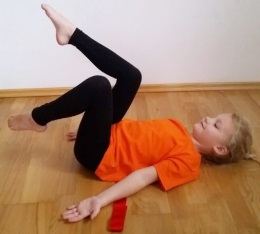 Zabawa dowolna przy piosence „Rowerowy wyścig”.https://www.youtube.com/watch?v=beuWalgpUhk .Rysowana opowieść.Opowiadamy dzieciom o swojej wyciecze rowerowej i rysuje elementy. Dzieci siedzą przystolikach, mają kartki i kredki. Próbują rysować takie same wzory jak my .Pojechałam na wycieczkę rowerową. Droga była górzysta: wzniesienie, dolina.( Rysujemy mówiąc: Górka, dolina).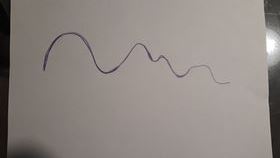 (Wzory mają wysokość około 10 cm).Potem jechałam przez pachnący igliwiem las iglasty.(Rysujemy, mówiąc za każdym razem: Drzewo iglaste).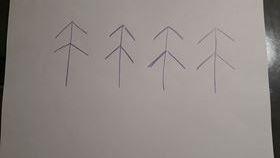 Mijałam rwący strumyk, który płynął z gór. Jego woda odbijała się od kamieni i tworzyłajakby fale.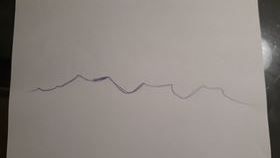 Słoneczko świeciło, odbijając się w wodzie. Miałam wrażenie, że towarzyszą mi dwasłoneczka.Do domu wróciłam zmęczona, ale pełna radości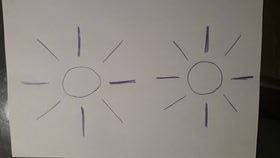 Miłego Dnia!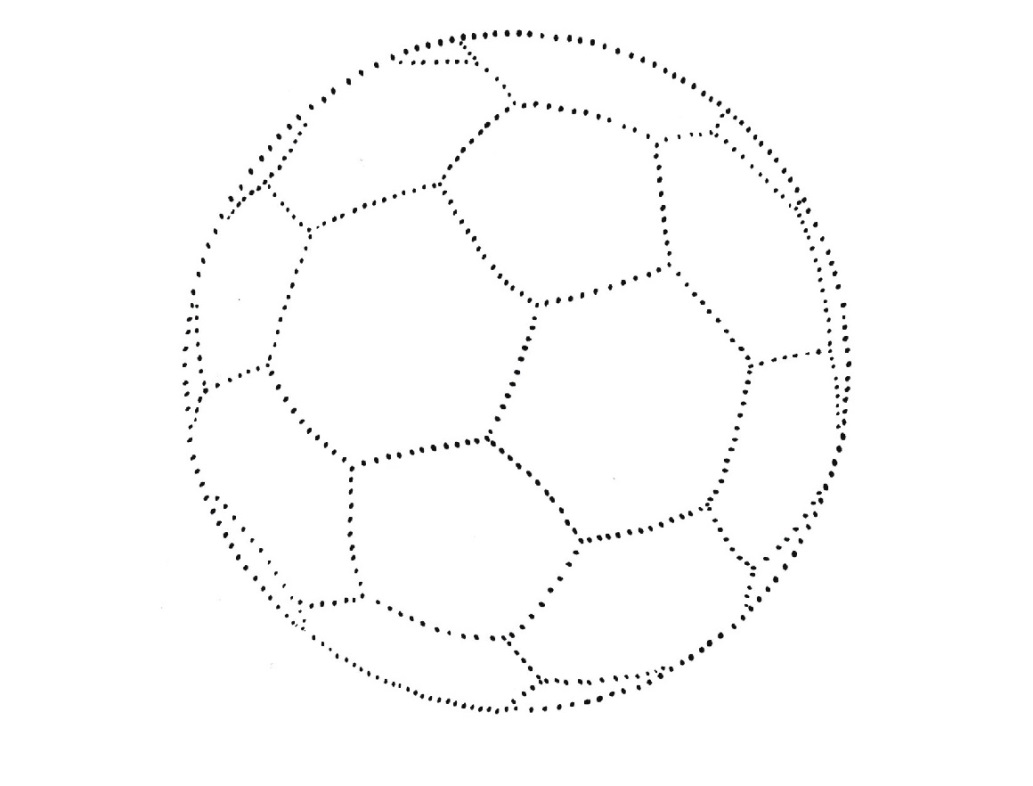 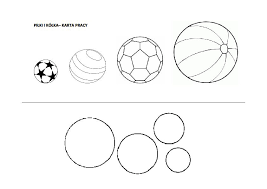 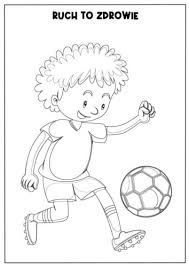 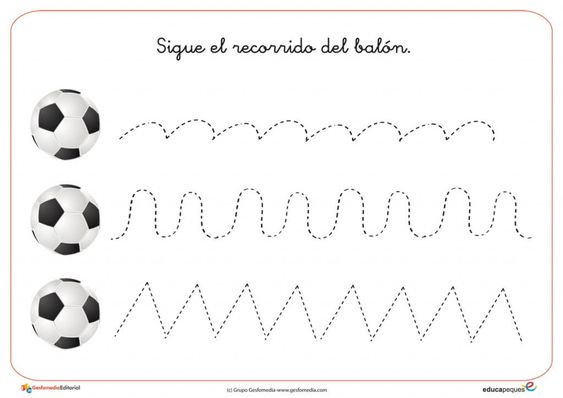 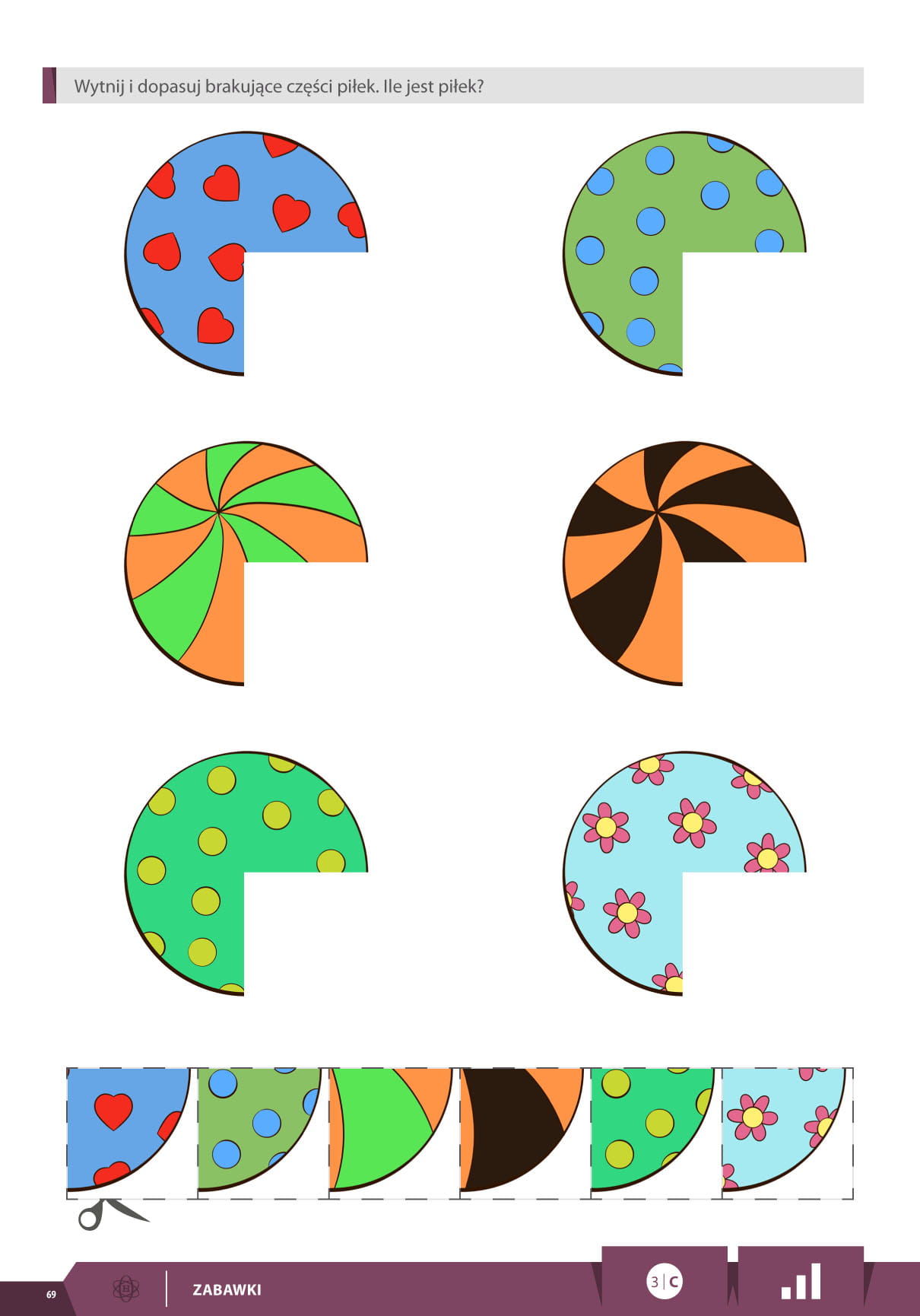 